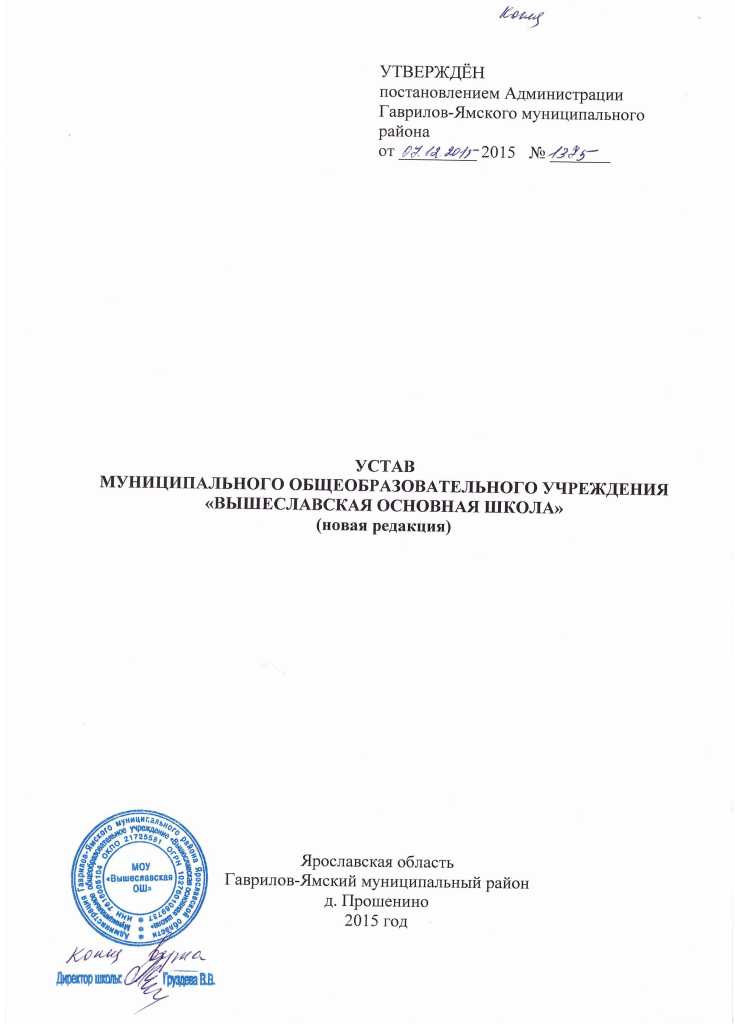 1. ОБЩИЕ ПОЛОЖЕНИЯ Муниципальное общеобразовательное учреждение «Вышеславская основная школа» (далее – образовательное учреждение или школа) создано в соответствии с Гражданским кодексом Российской Федерации, Бюджетным кодексом Российской Федерации, Федеральным законом от 12 января 1996 года № 7-ФЗ «О некоммерческих организациях», Федеральным законом от 29 декабря 2012 года № 273-ФЗ «Об образовании в Российской Федерации» для выполнения работ, оказания услуг в целях обеспечения реализации предусмотренных законодательством Российской Федерации полномочий органов местного самоуправления в сфере образования. Устав создан на основании постановления Администрации Гаврилов-Ямского муниципального района от 14.07.2015 года № 844 «Об утверждении формы типового Устава муниципального образовательного бюджетного  учреждения и Порядка утверждения Уставов (внесения изменений и дополнений в Уставы) муниципальных образовательных бюджетных учреждений Гаврилов-Ямского муниципального района».Официальное наименование образовательного учреждения: полное – муниципальное общеобразовательное учреждение «Вышеславская основная  школа»;сокращенное – МОУ «Вышеславская ОШ».Организационно-правовая форма: учреждение.Тип учреждения: бюджетное.Тип образовательной организации:  общеобразовательная.Место нахождения образовательного учреждения: Российская Федерация, 152244, Ярославская область, Гаврилов-Ямский район,  Заячье-Холмский сельский округ,  деревня Прошенино, улица Школьная, дом 29. Образовательная деятельность осуществляется по  адресу: Российская Федерация, 152244, Ярославская область, Гаврилов-Ямский район,  Заячье-Холмский сельский округ,  деревня Прошенино, улица Школьная, дом 29.  Почтовый адрес учреждения: Российская Федерация, 152244, Ярославская область, Гаврилов-Ямский район, д. Прошенино, ул. Школьная, д.29.E-mail:   proshenino@yandex.ru     Сайт: http://vyshs-gav.edu.yar.ru1.3. Образовательное учреждение является некоммерческой организацией, действует в соответствии с настоящим Уставом и не ставит извлечение прибыли основной целью своей деятельности.1.4. Учредителем образовательного учреждения является муниципальное образование - Гаврилов-Ямский муниципальный район Ярославской области. Функции и полномочия учредителя муниципального образовательного бюджетного учреждения от имени Гаврилов-Ямского муниципального района осуществляет Администрация Гаврилов-Ямского муниципального района.Отдельные функции и полномочия учредителя муниципального образовательного учреждения от имени Администрации Гаврилов-Ямского муниципального района осуществляет в установленном порядке Управление образования Администрации Гаврилов-Ямского муниципального района, в ведении которого находятся образовательные учреждения и являющееся по отношению к учреждениям главным распорядителем бюджетных средств.Образовательное учреждение находится в непосредственном подчинении (подведомственно) Управления образования Администрации Гаврилов-Ямского муниципального района.1.5. Собственником имущества образовательного учреждения является муниципальное образование - Гаврилов-Ямский муниципальный район Ярославской области. Функции и полномочия собственника имущества образовательного бюджетного учреждения в установленном порядке осуществляет Управление по архитектуре, градостроительству, имущественным и земельным отношениям Администрации Гаврилов-Ямского муниципального района.1.6. Образовательное учреждение является юридическим лицом, имеет самостоятельный баланс, лицевые счета, открытые для учёта операций по исполнению доходов и расходов бюджета, печать со своим наименованием, штампы, бланки. Образовательное учреждение выступает истцом и ответчиком в суде в соответствии с законодательством Российской Федерации. Образовательное учреждение отвечает по своим обязательствам всем находящимся у него  на праве оперативного управления имуществом, за исключением особо ценного движимого  имущества,  закрепленного за ним в установленном законодательством порядке или приобретенного бюджетным учреждением за счет выделенных Учредителем средств, а также недвижимого имущества.Образовательное учреждение не отвечает по обязательствам Администрации Гаврилов-Ямского муниципального района.1.7. Образовательное учреждение в своей деятельности руководствуется законодательством Российской Федерации, законодательством Ярославской области, нормативными правовыми актами Гаврилов-Ямского муниципального района и настоящим Уставом.1.8. Устав, а также изменения, вносимые в Устав образовательного учреждения утверждаются учредителем по согласованию с Управлением по архитектуре, градостроительству, имущественным и земельным отношениям и Управлением образования Администрации Гаврилов-Ямского муниципального района.1.9. Образовательное учреждение в соответствии с лицензией на осуществление образовательной деятельности и свидетельством о государственной аккредитации выдает по реализуемым аккредитованным образовательным программам лицам, прошедшим государственную итоговую аттестацию, документы об образовании и (или) квалификации.1.10. Образовательное учреждение самостоятельно в осуществлении образовательной, научной, административной, финансово-экономической деятельности, разработке и принятии локальных нормативных актов в соответствии с Федеральным законом «Об образовании в Российской Федерации», иными нормативными правовыми актами Российской Федерации, законодательством Ярославской области, нормативными правовыми актами Гаврилов-Ямского муниципального района и настоящим Уставом.1.11. К компетенции образовательного учреждения относится:1) разработка и принятие правил внутреннего распорядка обучающихся, воспитанников, правил внутреннего трудового распорядка, иных локальных нормативных актов;2) материально-техническое обеспечение образовательной деятельности, оборудование помещений в соответствии с государственными и местными нормами и требованиями, в том числе в соответствии с федеральными государственными образовательными стандартами;3) предоставление учредителю и общественности ежегодного отчета о поступлении и расходовании финансовых и материальных средств, а также отчета о результатах самообследования;4) установление штатного расписания, если иное не установлено нормативными правовыми актами Российской Федерации, законодательством Ярославской области, нормативными правовыми актами Гаврилов-Ямского муниципального района;5) прием на работу работников, заключение с ними и расторжение трудовых договоров, если иное не установлено законодательством Российской Федерации, распределение должностных обязанностей, создание условий и организация дополнительного профессионального образования работников;6) разработка и утверждение образовательных программ образовательного учреждения;7) разработка и утверждение по согласованию с учредителем программы развития образовательного учреждения, если иное не установлено законодательством Российской Федерации;8) прием обучающихся и воспитанников дошкольной группы в образовательное учреждение;9) определение списка учебников в соответствии с утвержденным федеральным перечнем учебников, рекомендованных к использованию при реализации имеющих государственную аккредитацию образовательных программ дошкольного, начального общего, основного общего образования организациями, осуществляющими образовательную деятельность, а также учебных пособий, допущенных к использованию при реализации указанных образовательных программ такими организациями;10) осуществление текущего контроля успеваемости и промежуточной аттестации обучающихся, установление их форм, периодичности и порядка проведения;11) индивидуальный учет результатов освоения обучающимися образовательных программ, а также хранение в архивах информации об этих результатах на бумажных и (или) электронных носителях;12) использование и совершенствование методов обучения и воспитания, образовательных технологий, электронного обучения;13) проведение самообследования, обеспечение функционирования внутренней системы оценки качества образования;14) создание необходимых условий для охраны и укрепления здоровья, организации питания обучающихся образовательного учреждения;15) создание условий для занятия обучающимися  физической культурой и спортом;16) приобретение или изготовление бланков документов об образовании и (или) о квалификации;17) установление требований к одежде обучающихся, если иное не установлено законодательством Российской Федерации или законодательством Ярославской области;18) содействие деятельности общественных объединений обучающихся, родителей (законных представителей) несовершеннолетних обучающихся, осуществляемой в образовательном учреждении и не запрещенной законодательством Российской Федерации и Ярославской области;19) организация научно-методической работы, в том числе организация и проведение методических конференций, семинаров;20) обеспечение создания и ведения официального сайта образовательной организации в информационно-телекоммуникационной сети "Интернет" (далее – сеть Интернет);21) иные вопросы в соответствии с законодательством Российской Федерации и Ярославской области, нормативными правовыми актами Гаврилов-Ямского муниципального района.1.12. Образовательное учреждение несет в установленном законодательством Российской Федерации и Ярославской области, нормативными правовыми актами Гаврилов-Ямского муниципального района порядке ответственность за:–  невыполнение или ненадлежащее выполнение функций, отнесенных к его компетенции;– реализацию не в полном объеме образовательных программ в соответствии с учебным планом;– качество образования своих выпускников;– жизнь и здоровье обучающихся, воспитанников  и работников образовательного учреждения во время образовательного и воспитательного процессов;– нарушение или незаконное ограничение права на образование и предусмотренных законодательством об образовании прав и свобод обучающихся, воспитанников и  родителей (законных представителей) несовершеннолетних обучающихся;- нарушение требований к организации и осуществлению образовательной деятельности;– иные действия (бездействия) в соответствии с федеральным и региональным законодательством, нормативными правовыми актами Администрации муниципального района.1.13. Образовательное учреждение обеспечивает открытость и доступность следующей информации:1) сведения:о дате создания образовательного учреждения;о структуре образовательного учреждения;о реализуемых основных и дополнительных образовательных программах с указанием численности лиц, обучающихся за счет средств соответствующего бюджета бюджетной системы Российской Федерации, по договорам с физическими и (или) юридическими лицами с оплатой ими стоимости обучения;об образовательных стандартах;о персональном составе педагогических работников с указанием уровня образования и квалификации;о материально-техническом обеспечении и об оснащенности образовательного процесса (в том числе о наличии библиотеки, спортивных сооружений, об условиях питания, медицинского обслуживания, о доступе к информационным системам и информационно-телекоммуникационным сетям);об электронных образовательных ресурсах, доступ к которым обеспечивается обучающимся;о наличии стипендий и иных видов материальной поддержки, об условиях предоставления их обучающимся;о поступлении и расходовании финансовых и материальных средств по итогам финансового года.2) копии:а) Устава образовательной организации;б) лицензии на осуществление образовательной деятельности (с приложениями);в) свидетельства о государственной аккредитации (с приложениями);г) плана финансово-хозяйственной деятельности образовательного учреждения, утвержденного в установленном законодательством Российской Федерации порядке, или бюджетной сметы образовательного учреждения;д) локальных нормативных актов, предусмотренных ч.2 ст. 30 Федерального закона «Об образовании в Российской Федерации», правил внутреннего трудового распорядка, коллективного договора.3) отчет о результатах самообследования;4) порядок оказания платных образовательных услуг, в том числе образец договора об оказании платных образовательных услуг, с указанием стоимости платных образовательных услуг;5) сведения, указанные в пункте 3.2 статьи 32 Федерального закона от 12.01.1996 N 7-ФЗ "О некоммерческих организациях".Информация подлежит размещению на официальном сайте образовательного учреждения в сети Интернет и обновлению в течение десяти рабочих дней со дня внесения соответствующих изменений.1.14. Образовательное учреждение  не имеет филиалов и представительств.1.15. Структура образовательного учреждения:Образовательное учреждение самостоятельно в формировании своей структуры, если иное не установлено федеральными законами.Образовательное учреждение имеет в своей структуре дошкольную группу, школьную столовую.  Структурные подразделения учреждения не являются юридическими лицами и действуют на основании устава образовательного учреждения и положения о соответствующем структурном подразделении, утвержденного в порядке, установленном уставом учреждения.1.15. Организация питания в образовательном учреждении возлагается на школьную столовую.Питание детей в образовательном учреждении осуществляется в школьной столовой в соответствии с примерным 10-дневным меню для различных возрастов детей: дошкольников  младшего возраста, дошкольников старшего возраста,  младших школьников (7 - 11 лет) и старших школьников (12 - 15 лет).  Для дошкольников организуется  – 4-разовое, для школьников- 2-разовое питание.Меню является общим для всех обучающихся  согласно их возрасту. Отдельное питание при нарушении здоровья обучающихся не организуется. 2. ЦЕЛИ, ПРЕДМЕТ И ВИДЫ ДЕЯТЕЛЬНОСТИ МУНИЦИПАЛЬНОГО ОБРАЗОВАТЕЛЬНОГО УЧРЕЖДЕНИЯ 2.1. Образовательное учреждение осуществляет свою деятельность в соответствии с предметом и целями деятельности, определёнными действующим законодательством Российской Федерации, Ярославской области, локальными нормативными актами Администрации Гаврилов-Ямского муниципального района и настоящим Уставом.2.2. Предметом деятельности образовательного учреждения является обучение и воспитание в интересах человека, семьи, общества и государства, создание благоприятных условий для разностороннего развития личности, оказание услуг (выполнение работ), направленных на обеспечение реализации полномочий  Учредителя в сфере образования.2.3. Основными целями деятельности образовательного учреждения является  – реализация прав граждан на получение общедоступного и бесплатного дошкольного, начального общего и основного общего образования по основным общеобразовательным программам;– формирование духовно-нравственной личности воспитанников и обучающихся;– формирование общей культуры личности обучающихся и воспитанников на основе Федеральных государственных образовательных стандартов, их адаптация к жизни в обществе;– создание основы для осознанного выбора и последующего освоения профессиональных образовательных программ;– воспитание гражданственности, трудолюбия, уважения к правам и свободам человека, любви к окружающей природе, семье, формирование здорового образа жизни. 	- охрана жизни и укрепление физического и психического здоровья детей;	-  обеспечение познавательно-речевого, социально-личностного, художественно-эстетического и физического развития детей;	-  осуществлении  необходимой коррекции недостатков в физическом и психическом развитии детей;	-  взаимодействие с семьями детей для обеспечения полноценного развития детей;	-  оказание консультативной и методической помощи родителям (законным представителям) по вопросам воспитания, обучения и развития  детей.	2.4.Для достижения поставленных целей образовательное учреждение осуществляет следующие виды деятельности:- осуществление присмотра и ухода за детьми;– реализация основной общеобразовательной программы дошкольного образования;– реализация основной общеобразовательной программы начального общего образования;– реализация основной общеобразовательной программы основного общего образования.2.5. Образовательное учреждение вправе сверх установленного муниципального задания,  а также в случаях, предусмотренных действующим законодательством, в пределах установленного  муниципального задания выполнять работы, оказывать услуги, относящиеся к его основной деятельности в сфере, указанной в настоящем уставе, для граждан и юридических лиц за плату и на одинаковых при оказании одних и тех же услуг условиях.Порядок определения указанной платы устанавливается Учредителем, если иное не предусмотрено действующим законодательством.2.6. Образовательное учреждение вправе осуществлять иные виды деятельности в случае, если  они служат достижению целей, ради которых оно создано, и соответствуют этим целям:- проведение творческих мероприятий;– организация отдыха и оздоровления детей в каникулярное время;– организация работы групп продленного дня;– предоставление психолого-педагогической, коррекционной и социальной помощи учащимся;– организация работы по профилактике детского дорожно-транспортного травматизма;– организация питания учащихся.2.7. При осуществлении  приносящей доход  деятельности образовательное учреждение руководствуется законодательством Российской Федерации, Ярославской области, нормативными правовыми актами Администрации муниципального района.2.8. Право образовательного учреждения осуществлять деятельность, на которую в соответствии с законодательством требуется лицензия, возникает у образовательного учреждения с момента получения соответствующего документа или в указанный в лицензии срок и прекращается по истечении срока действия  лицензии, если  иное не установлено законодательством.2.9. Образовательное учреждение не вправе осуществлять виды деятельности, не предусмотренные настоящим уставом.3. ОРГАНИЗАЦИЯ ОБРАЗОВАТЕЛЬНОГО ПРОЦЕССА3.1. Образовательное учреждение разрабатывает образовательные программы в соответствии с федеральными государственными образовательными стандартами и с учетом соответствующих примерных основных образовательных программ.3.2. Обучение в образовательном учреждении проводится в очной форме обучения, вне образовательного учреждения -  в форме семейного образования или самообразования, в том числе с использованием дистанционных образовательных технологий.  Допускается сочетание различных форм получения образования. Продолжительность обучения определяется основными образовательными программами и учебными планами.3.3. Образовательная организация реализует следующие виды образовательных программ:– 	реализация основной общеобразовательной  программы дошкольного образования;– реализация основной общеобразовательной  программы начального общего образования;– реализация основной общеобразовательной  программы основного общего образования.3.4. Образовательная деятельность по образовательной программе дошкольного образования в образовательном учреждении осуществляется в разновозрастной группе общеразвивающей направленности. Дошкольная группа в образовательном учреждении работают в режиме сокращенного дня (10 - часовое пребывание детей). Режим работы группы: с 8.00 час. до 18.00 час. при пятидневной рабочей неделе, выходные дни: суббота,  воскресенье, нерабочие праздничные дни, установленные законодательством Российской Федерации.Количество воспитанников  определяется в соответствии с требованиями СанПиН.4. УПРАВЛЕНИЕ ОБРАЗОВАТЕЛЬНЫМ УЧРЕЖДЕНИЕМ4.1. Единоличным исполнительным органом образовательного учреждения является директор, который осуществляет текущее руководство деятельностью образовательного учреждения. Директор назначается учредителем образовательного учреждения и осуществляет свою деятельность на основании заключенного с Управлением образования Администрации Гаврилов-Ямского муниципального района срочного трудового договора.4.2. К компетенции директора образовательного учреждения относятся вопросы осуществления текущего руководства деятельностью учреждения, за исключением вопросов, отнесенных к компетенции Учредителя, Управления образования и Управления по архитектуре, градостроительству, имущественным и земельным отношениям соответственно.4.3. Директор осуществляет руководство текущей деятельностью образовательного учреждения на основании законов и иных правовых актов Российской Федерации, Ярославской области, нормативных правовых актов Гаврилов-Ямского муниципального района, настоящего устава, трудового договора. Директор  подотчетен в своей деятельности Учредителю, Управлению образования и Управлению по архитектуре, градостроительству, имущественным и земельным отношениям в соответствии с установленной компетенцией.4.4. Директор  образовательного учреждения:- действует без доверенности от имени образовательного учреждения, представляет его интересы в органах государственной власти и местного самоуправления, коммерческих и некоммерческих организациях;- руководит деятельностью образовательного учреждения на основе единоначалия;- распоряжается имуществом образовательного учреждения в соответствии с действующим законодательством, нормативно-правовыми актами органов местного самоуправления Гаврилов-Ямского района и настоящим Уставом;- определяет структуру образовательного учреждения;- по согласованию с Учредителем и Управлением образования утверждает штатное расписание и положения о филиалах и представительствах образовательного учреждения;- в установленном действующим законодательством порядке осуществляет прием на работу и увольнение работников образовательного учреждения, утверждает должностные инструкции, правила внутреннего распорядка;- издает приказы и дает указания, обязательные для всех работников образовательного учреждения;- имеет право перераспределять должностные обязанности между заместителями, работниками образовательного учреждения или при необходимости поручать им выполнение новых обязанностей;- определяет обязанности всех работников;- обеспечивает соблюдение трудового законодательства, осуществляет подбор, прием на работу по трудовому договору, расстановку педагогических и других работников образовательного учреждения, повышение их квалификации и увольнение в соответствии с трудовым законодательством;- издает приказы о приеме, переводе и отчислении обучающихся в соответствии с действующими нормативными правовыми актами Российской Федерации, Ярославской области, Гаврилов-Ямского муниципального района;- решает вопросы оплаты труда работников образовательного учреждения в соответствии с действующим законодательством;- является распорядителем финансов, имеет право первой подписи;- организует бухгалтерский учет и отчетность, контроль финансово-хозяйственной деятельности;- обеспечивает расходование бюджетных и внебюджетных средств по целевому назначению в соответствии с действующим законодательством;- определяет потребность, приобретает и распределяет выделенные материальные ресурсы;- в пределах своей компетенции несет ответственность за организацию защиты сведений, составляющих государственную тайну;- в установленном действующим законодательством порядке обеспечивает составление и представление всей необходимой информации и документации, связанной с деятельностью образовательного учреждения;- осуществляет иные полномочия в соответствии с действующим законодательством.4.5. Директор  образовательного учреждения несет персональную ответственность за:- ненадлежащее выполнение возложенных на него обязанностей;- реализацию не в полном объеме образовательных программ;- жизнь, здоровье обучающихся (воспитанников) и работников во время образовательного и воспитательного процесса;- сохранность денежных средств, материальных ценностей и имущества бюджетного учреждения;- непредставление и (или) представление в Управление по архитектуре, градостроительству,  имущественным и земельным отношениям недостоверных и (или) неполных сведений об имуществе, являющемся собственностью Гаврилов-Ямского района и находящемся в оперативном управлении бюджетного учреждения;- превышение предельно допустимого значения просроченной кредиторской задолженности образовательного учреждения, установленного Учредителем.Директор  образовательного учреждения несет ответственность перед государством, обществом и Учредителем за свою деятельность в соответствии с функциональными обязанностями, предусмотренными квалификационными требованиями, трудовым договором (контрактом) и настоящим Уставом.4.6. Директор  несет полную материальную ответственность за прямой действительный ущерб, причиненный бюджетному учреждению, в том числе в случаях неправомерного использования имущества, при списании либо ином отчуждении имущества бюджетного учреждения, не соответствующих законодательству, а также в случае совершения бюджетным учреждением крупной сделки с нарушением требований, установленных Федеральным законом от 12 января 1996 года № 7-ФЗ "О некоммерческих организациях".4.7. Директор  обязан:4.7.1. создавать безопасные условия обучения, воспитания обучающихся, присмотра и ухода за обучающимися, их содержания в соответствии с установленными нормами, обеспечивающими жизнь и здоровье обучающихся, работников образовательной организации, а также выполнять предписания, постановления и иные законные требования должностных лиц надзорных органов.4.7.2. представлять сведения о своих доходах, об имуществе и обязательствах имущественного характера, а также сведения о доходах, об имуществе и обязательствах имущественного характера своих супруг (супругов) и несовершеннолетних детей в порядке, установленном нормативными правовыми актами Российской Федерации, субъекта Российской Федерации, муниципальными правовыми актами, соблюдать запреты, обязанности и ограничения, связанные с занимаемой должностью.4.8. В случаях, предусмотренных законодательством, директор  возмещает образовательному учреждению убытки, причиненные его виновными действиями (бездействием).4.9. Коллегиальными органами управления образовательного учреждения являются:- общее собрание работников образовательного учреждения (далее – общее собрание);- педагогический совет образовательного учреждения (далее – педагогический совет);- Управляющий  Совет.4.9.1. Общее собрание работников образовательного учреждения.Общее собрание работников образовательного учреждения составляют все работники, участвующие своим трудом в его деятельности на основе трудового договора. В работе общего собрания работников образовательного учреждения участвуют все работники Учреждения. Общее собрание правомочно решать вопросы, если в его работе участвуют не менее 50% списочного состава работников образовательного учреждения.Решение общего собрания считается принятым, если за него проголосовало большинство голосов.К компетенции общего собрания работников образовательного учреждения относится:- принятие правил внутреннего трудового распорядка и иных локальных актов, регулирующих трудовые отношения с работниками образовательного учреждения, включая инструкции по охране труда, положение о комиссии по охране, должностных инструкций работников;- внесение предложений о представлении к награждению и поощрению отличившихся работников образовательного учреждения;-обсуждение вопросов состояния трудовой дисциплины, охраны труда и техники безопасности, охраны жизни и укрепления здоровья обучающихся (воспитанников) образовательного учреждения;- рассмотрение документов контрольно-надзорных органов о проверке деятельности учреждения.Общее собрание созывается по мере необходимости, но не реже 1 раза в год.4.9.2. Педагогический совет образовательного учреждения;Для обеспечения коллегиальности в решении вопросов учебной, методической и воспитательной работы с обучающимися создается педагогический совет. В состав педагогического  совета входят директор, заместители директора и все педагогические работники общеобразовательного учреждения. К компетенции педагогического  совета относится:- разработка образовательных программ, анализ содержания, условий, организации и результатов образовательного процесса, выполнение учебных планов и программ, обсуждение итогов контроля внутри образовательного учреждения;- определение порядка текущей и промежуточной аттестации, а также итоговой аттестации обучающихся в части, не урегулированной законодательством и Учредителем;- рассмотрение вопросов об отчислении, исключении и переводе обучающихся в другое образовательное учреждение;- разработка и принятие программы развития образовательного учреждения; - разработка учебного плана образовательного учреждения;  - утверждение планов работы образовательного учреждения на учебный год;- принятие решения о допуске обучающихся к государственной (итоговой) аттестации; - принятие решения о переводе в следующий класс обучающихся, освоивших в полном объеме образовательную программу учебного года;- принятие решения об условном переводе в следующий класс обучающихся, имеющих по итогам года академическую задолженность по одному предмету;- принятие решения по усмотрению родителей (законных представителей) об оставлении на повторное обучение, переводе в класс компенсирующего обучения или продолжении образования в иных формах обучающихся, не освоивших общеобразовательные программы по очной форме обучения и имеющих академическую задолженность по двум или более предметам или условно переведенных в следующий класс и не ликвидировавших академическую задолженность по одному предмету;- принятие решения о представлении к награждению грамотами и медалями обучающихся выпускных классов;- принятие решения о представлении педагогических работников, обучающихся Учреждения к различным видам поощрений;выполнение иных функций, вытекающих из устава учреждения и необходимости наиболее эффективной организации образовательной деятельности.Заседания педагогического  совета являются правомочными, если в них принимают участие не менее половины его членов. Педагогический  совет принимает решения открытым  голосованием. Решение считается принятым, если за него проголосовало большинство голосов. При равном количестве голосов решающим является голос председателя.Педагогический совет созывается в любом случае, если этого требуют интересы образовательного учреждения, но не реже четырех раз в учебный год. На заседаниях педагогического совета с правом совещательного голоса могут присутствовать родители (законные представители), обучающиеся, представители Управляющего Совета.	Организацию выполнения решений педагогического совета осуществляет директор образовательного учреждения и ответственные лица, указанные в решении. Директор образовательного учреждения, в случае несогласия с решением педагогического совета, приостанавливает принятое решение, извещает об этом учредителя, который в установленные сроки рассматривает такое заявление, знакомится с мотивированным мнением большинства педагогического совета и выносит окончательное решение по спорному вопросу.4.9.3. Управляющий  Совет: - разрабатывает  перспективный  план  развития  образовательного учреждения;- председатель  совета  совместно  с  директором образовательного учреждения  представляет  интересы образовательного учреждения  в  государственных, муниципальных  органах  управления, общественных  объединениях,  а  также  наряду  с  родителями (законными  представителями)  интересы  обучающихся, обеспечивая  социальную и правовую защиту  несовершеннолетних;- принимает участие в установлении  распорядка  работы  образовательного учреждения, продолжительность  рабочей  недели  и  учебных занятий  в соответствии с учебным планом и  годовым календарным учебным графиком;- поддерживает  общественные  инициативы  по  совершенствованию  и  развитию  обучения  и  воспитания  обучающихся, творческий  поиск  педагогических  работников  в  организации  экспериментальной  работы; определяет  пути  взаимодействия образовательного учреждения  с  научно-исследовательскими, производственными, общеобразовательными  и  иными  организациями, ассоциациями, творческими  союзами  с  целью  создания  необходимых  условий  для  разностороннего  развития  обучающихся и  профессионального  роста  педагогов;- согласует  централизацию  и  распределение  средств  образовательного учреждения  для  перспективных  вопросов  его  развития  и  социальной  защиты   его  работников  и  обучающихся;-вносит  на  рассмотрение  администрации  предложения  по  совершенствованию  ее  работы; знакомится  с  итоговыми   документами  по  проверке  образовательного учреждения  и  заслушивает отчеты о  выполнении  мероприятий  по  устранению  недостатков  в  его  работе;- в  рамках  действующего  законодательства  Российской Федерации принимает  необходимые  меры,  ограждающие  педагогических  работников  и  администрацию  от  необоснованного  вмешательства  в  их  профессиональную  деятельность, а также по обеспечению гарантий автономности общеобразовательного учреждения, его самоуправляемости; обращается по этим вопросам в местные органы власти, общественные организации;- председатель Управляющего Совета от имени Совета вносит предложения на общее собрание трудового коллектива по изменению настоящего Устава.Все  решения Управляющего  Совета своевременно  доводятся  до  сведения  коллектива работников образовательного учреждения, обучающихся,  их  родителей (законных  представителей)  и  учредителя.В  состав Управляющего Совета  входят  представители  педагогических  работников, обучающихся 2 ступени, родителей (законных  представителей).    Норма  представительства  в  Управляющем совете и  его общая  численность  определяется в соответствии с Положением об Управляющем  Совете общеобразовательного учреждения.Члены Управляющего Совета избираются в следующем порядке:- педагогические работники на заседании педагогического совета;- родители, избираются на общем родительском собрании;- обучающиеся из среднего звена, избираются на общем собрании обучающихся учреждения.  Директор входит в состав Управляющего Совета по должности. В состав Управляющего Совета могут входить представитель Учредителя и представители общественности.При очередных выборах состав Управляющего Совета, как правило, обновляется не менее чем на треть.Управляющий  Совет   собирается не реже 2 раз в год. Внеочередное заседание Совета  собирается по требованию не менее 1/3 его членов или по решению председателя.Заседание Управляющего  Совета  считается состоявшимся, если на нём присутствовало не менее 2/3 членов Совета.Решение считается принятым, если за него проголосовало не менее 2/3 присутствующих. Регламент и форма проведения голосования устанавливается отдельно по каждому вопросу.Члены Управляющего  Совета выполняют свои обязанности на общественных началах.Решения Управляющего Совета,  принятые в пределах его компетенции и в соответствии с законодательством Российской Федерации, являются обязательными для всех членов коллектива.Член Управляющего Совета может потребовать обсуждения вне плана любого вопроса, касающегося деятельности Учреждения, если его предложение поддержит треть членов всего состава Управляющего Совета Учреждения.4.10. Порядок выступления органов управления школы от имени школы:4.10.1. Общее собрание работников школы, педагогический совет, Управляющий Совет вправе самостоятельно выступать от имени школы, действовать в интересах школы добросовестно и разумно, осуществлять взаимоотношения с органами власти, организациями и общественными объединениями исключительно в пределах полномочий, определенных настоящим Уставом, без права заключения договоров (соглашений), влекущих материальные обязательства школы. 4.10.2. В случае нарушения принципа добросовестности и разумности виновные представители общего собрания работников школы, педагогического совета, Управляющего Совета несут ответственность в соответствии с законодательством Российской Федерации. 4.10.3. Общее собрание работников школы, педагогический совет, Управляющий Совет вправе выступать от имени школы на основании доверенности, выданной председателю либо иному представителю указанных органов директором школы в объеме прав, предусмотренных доверенностью. 4.10.4. При заключении каких-либо договоров (соглашений) общее собрание работников школы, педагогический совет, Управляющий Совет обязаны согласовывать предусмотренные ими обязательства и (или) планируемые мероприятия, проводимые с органами власти, организациями и общественными объединениями, с директором школы. 4.11. В целях учета мнения обучающихся, родителей (законных представителей) несовершеннолетних обучающихся и педагогических работников по вопросам управления образовательного учреждения и при принятии образовательным учреждением локальных нормативных актов, затрагивающих их права и законные интересы, по инициативе обучающихся, родителей (законных представителей) несовершеннолетних обучающихся и педагогических работников в образовательном учреждении:1) создан – совет обучающихся;– совет родителей (законных представителей) несовершеннолетних учащихся (далее – совет родителей);2) действует: профессиональный союз работников учреждения – первичная организация Профсоюза работников народного образования и науки Российской Федерации5. ПРАВА И ОБЯЗАННОСТИ УЧАСТНИКОВ ОБРАЗОВАТЕЛЬНОГО ПРОЦЕССА5.1. Правом поступления в образовательное учреждение пользуются все граждане Российской Федерации. Правила приема в образовательное учреждение на обучение по основным общеобразовательным программам должны обеспечивать прием всех граждан, которые имеют право на получение общего образования соответствующего уровня.Правила приема в образовательное учреждение на обучение по основным общеобразовательным программам должны обеспечивать также прием в образовательное учреждение граждан, имеющих право на получение общего образования соответствующего уровня и проживающих на территории, за которой закреплено указанное образовательное учреждение.Прием иностранных граждан и лиц без гражданства, в том числе соотечественников за рубежом, осуществляется на общих основаниях в соответствии с международными договорами Российской Федерации, Федеральным законом «Об образовании в Российской Федерации», иными нормативными правовыми актами Российской Федерации.5.2. Права и обязанности обучающихся определяются законодательством Российской Федерации, настоящим Уставом и иными предусмотренными Уставом локальными актами образовательного учреждения.5.3. Образовательное учреждение обязано ознакомить обучающегося, воспитанников и (или) его родителей (законных представителей) с Уставом учреждения, локальными нормативными актами и другими документами, регламентирующими организацию образовательного процесса и непосредственно затрагивающими права и законные интересы обучающихся и (или) их родителей (законных представителей).5.4. Обучающиеся и воспитанники  имеют право на уважение их человеческого достоинства, защиту от всех форм физического и психического насилия, оскорбления личности, охрану жизни и здоровья; на свободу совести, информации, свободное выражение собственных взглядов и убеждений.5.5. Обучающиеся имеют право на:1) каникулы - плановые перерывы при получении образования для отдыха и иных социальных целей в соответствии с законодательством об образовании и календарным учебным графиком;2) академический отпуск в порядке и по основаниям, которые установлены федеральным органом исполнительной власти, осуществляющим функции по выработке государственной политики и нормативно-правовому регулированию в сфере образования, а также отпуск по беременности и родам, отпуск по уходу за ребенком до достижения им возраста трех лет в порядке, установленном федеральными законами;3) участие в управлении образовательным учреждением в порядке, установленном ее уставом;4) бесплатное пользование библиотечно-информационными ресурсами, учебной, производственной, научной базой образовательной организации;5) развитие своих творческих способностей и интересов, включая участие в конкурсах, олимпиадах, выставках, смотрах, физкультурных мероприятиях, спортивных мероприятиях, в том числе в официальных спортивных соревнованиях, и других массовых мероприятиях;6) иные академические права, предусмотренные Федеральным законом «Об образовании в Российской Федерации», иными нормативными правовыми актами Российской Федерации, локальными нормативными актами.Воспитанники имеют право на:1. охрану жизни и здоровья;2. получение дошкольного образования в соответствии с федеральными государственными  образовательными стандартами с учетом индивидуальных особенностей;3. уважение своего человеческого достоинства;4. защиту от всех видов физического, психического насилия;5. удовлетворение потребностей в эмоционально-личностном общении;6. развитие своих творческих способностей и интересов5.6. Обучающиеся имеют право на посещение по своему выбору мероприятий, которые проводятся в организации, осуществляющей образовательную деятельность, и не предусмотрены учебным планом, в порядке, установленном локальными нормативными актами. Привлечение обучающихся без их согласия и несовершеннолетних обучающихся без согласия их родителей (законных представителей) к труду, не предусмотренному образовательной программой, запрещается.5.7. Принуждение обучающихся, воспитанников к вступлению в общественные объединения, в том числе в политические партии, а также принудительное привлечение их к деятельности этих объединений и участию в агитационных кампаниях и политических акциях не допускается.5.8. Максимальная учебная нагрузка, режим занятий обучающихся и воспитанников определяются образовательным учреждением в соответствии с санитарно-эпидемиологическими рекомендациями органов здравоохранения.Освоение образовательных программ дошкольного образования не сопровождается проведением промежуточных аттестаций и итоговой аттестации воспитанников.5.9. Обучающиеся обязаны:1) добросовестно осваивать образовательную программу, выполнять индивидуальный учебный план, в том числе посещать предусмотренные учебным планом или индивидуальным учебным планом учебные занятия, осуществлять самостоятельную подготовку к занятиям, выполнять задания, данные педагогическими работниками в рамках образовательной программы;2) выполнять требования устава организации, осуществляющей образовательную деятельность, правил внутреннего распорядка, правил проживания в общежитиях и интернатах и иных локальных нормативных актов по вопросам организации и осуществления образовательной деятельности;3) заботиться о сохранении и об укреплении своего здоровья, стремиться к нравственному, духовному и физическому развитию и самосовершенствованию;4) уважать честь и достоинство других обучающихся и работников организации, осуществляющей образовательную деятельность, не создавать препятствий для получения образования другими обучающимися;5) бережно относиться к имуществу организации, осуществляющей образовательную деятельность.5.10. Родители (законные представители) несовершеннолетних обучающихся имеют право:1) выбирать до завершения получения ребенком основного общего образования с учетом мнения ребенка, а также с учетом рекомендаций психолого-медико-педагогической комиссии (при их наличии) формы получения образования и формы обучения, организации, осуществляющие образовательную деятельность, язык, языки образования, факультативные и элективные учебные предметы, курсы, дисциплины (модули) из перечня, предлагаемого организацией, осуществляющей образовательную деятельность;2) дать ребенку дошкольное, начальное общее, основное общее, среднее общее образование в семье. Ребенок, получающий образование в семье, по решению его родителей (законных представителей) с учетом его мнения на любом этапе обучения вправе продолжить образование в образовательном учреждении;3) знакомиться с содержанием образования, используемыми методами обучения и воспитания, образовательными технологиями, а также с оценками успеваемости своих детей;4) получать информацию о всех видах планируемых обследований (психологических, психолого-педагогических) обучающихся, давать согласие на проведение таких обследований или участие в таких обследованиях, отказаться от их проведения или участия в них, получать информацию о результатах проведенных обследований обучающихся;5) принимать участие в управлении организацией, осуществляющей образовательную деятельность, в форме, определяемой уставом этой организации;6) присутствовать при обследовании детей психолого-медико-педагогической комиссией, обсуждении результатов обследования и рекомендаций, полученных по результатам обследования, высказывать свое мнение относительно предлагаемых условий для организации обучения и воспитания детей.5.11. Родители (законные представители) несовершеннолетних обучающихся и воспитанников  обязаны:1) обеспечить получение детьми общего образования;2) соблюдать правила внутреннего распорядка организации, осуществляющей образовательную деятельность,  требования локальных нормативных актов, которые устанавливают режим занятий обучающихся и режим пребывания воспитанников;3) соблюдать порядок регламентации образовательных отношений между образовательной организацией и обучающимися и (или) их родителями (законными представителями), а также, порядок регламентации образовательных отношений между образовательной организацией и воспитанниками и (или) их родителями (законными представителями), и оформления возникновения, приостановления и прекращения этих отношений;4) уважать честь и достоинство обучающихся и воспитанников  и работников организации, осуществляющей образовательную деятельность.5.12. Работники образовательного учреждения имеют право на участие в управлении учреждением, на защиту своей профессиональной чести и достоинства.5.13. Отношения между руководителем и работниками образовательного учреждения регулируются индивидуальными трудовыми договорами. Условия трудового договора не могут противоречить трудовому законодательству Российской Федерации.5.14. Педагогические работники образовательного учреждения обязаны:– осуществлять свою деятельность на высоком профессиональном уровне, обеспечивать в полном объеме реализацию преподаваемых учебных занятий,  предмета, курса, дисциплины (модуля) в соответствии с утвержденной рабочей программой;– соблюдать правовые, нравственные и этические нормы, следовать требования профессиональной этики;– уважать честь и достоинство учащихся и других участников образовательных отношений;– развивать у учащихся познавательную активность, самостоятельность, инициативу, творческие способности, формировать гражданскую позицию, способность к труду и жизни в условиях современного мира, формировать у обучающихся и воспитанников культуру здорового и безопасного образа жизни;– применять педагогически обоснованные и обеспечивающие высокое качество образования формы, методы обучения и воспитания;– учитывать особенности психофизического развития учащихся и воспитанников  и состояние их здоровья, соблюдать специальные условия, необходимые для получения образования лицам с ограниченными возможностями здоровья, взаимодействовать при необходимости с медицинскими организациями;– систематически повышать свой профессиональный уровень;– проходить аттестацию на соответствие занимаемой должности в порядке, установленном законодательством об образовании;– проходить в соответствии с трудовым законодательством предварительные при поступлении на работу и периодические медицинские осмотры, а также внеочередные медицинские осмотры по направлению работодателя;– проходить в установленном законодательством Российской Федерации порядке обучение и проверку знаний и навыков в области охраны труда;– соблюдать устав учреждения, правила внутреннего трудового распорядка.5.15. В образовательном учреждении наряду с должностями педагогических работников предусматриваются должности  административно-хозяйственных, производственных, учебно-вспомогательных, медицинских и иных работников, осуществляющих вспомогательные функции, которые в соответствии с квалификационными требованиями, указанными в квалификационных справочниках, и (или) профессиональным стандартам имеют следующие права и обязанности:–  заключение, изменение и расторжение трудового договора в порядке и на условиях, которые установлены Трудовым кодексом Российской Федерации, иными федеральными законами;– предоставление ему работы, обусловленной трудовым договором;– рабочее место, соответствующее государственным нормативным требованиям охраны труда и условиям, предусмотренным коллективным договором;– своевременную и в полном объеме выплату заработной платы в соответствии со своей квалификацией, сложностью труда, количеством и качеством выполненной работы;– отдых, обеспечиваемый установлением нормальной продолжительности рабочего времени, сокращенного рабочего времени для отдельных профессий и категорий работников, предоставлением еженедельных выходных дней, нерабочих праздничных дней, оплачиваемых ежегодных отпусков;– полную, достоверную информацию об условиях труда и требованиях охраны труда на рабочем месте;– подготовку и дополнительное профессиональное образование в порядке, установленном Трудовым кодексом Российской Федерации, иными федеральными законами;–  объединение, включая право на создание профессиональных союзов и вступление в них для защиты своих трудовых прав, свобод и законных интересов;– участие в управлении учреждением в предусмотренных Трудовым кодексом Российской Федерации, иными федеральными законами и коллективным договором формах;– ведение коллективных переговоров и заключение коллективных договоров и соглашений через своих представителей, а также на информацию о выполнении коллективного договора, соглашений;– защиту своих трудовых прав, свобод и законных интересов всеми не запрещенными законом способами;– разрешение индивидуальных и коллективных трудовых споров, включая право на забастовку, в порядке, установленном Трудовым кодексом Российской Федерации, иными федеральными законами;– возмещение вреда, причиненного в связи с исполнением трудовых обязанностей, и компенсацию морального вреда в порядке, установленном Трудовым кодексом Российской Федерации, иными федеральными законами;– обязательное социальное страхование в случаях, предусмотренных федеральными законами.Работник обязан:– добросовестно исполнять свои трудовые обязанности, возложенные на него трудовым договором;– соблюдать правила внутреннего трудового распорядка;– соблюдать трудовую дисциплину;– выполнять установленные нормы труда;– соблюдать требования по охране труда и обеспечению безопасности труда;– бережно относиться к имуществу работодателя (в том числе к имуществу третьих лиц, находящемуся у работодателя, если работодатель несет ответственность за сохранность этого имущества) и других работников;– незамедлительно сообщить работодателю о возникновении ситуации, предоставляющей угрозу жизни и здоровью людей, сохранности имущества работодателя (в том числе имущества третьих лиц, находящегося у работодателя, если работодатель несет ответственность за сохранность э5.16. Работники образовательного учреждения, указанные в пункте 5.15 настоящего устава несут ответственность:– за совершенные в процессе осуществления своей трудовой деятельности правонарушения в пределах, определяемых действующим административным, гражданским и уголовным законодательством Российской Федерации;– за неисполнение или ненадлежащее исполнение без уважительных причин Устава и Правил внутреннего трудового распорядка учреждения, иных локальных нормативных актов, законных распоряжений директора учреждения, должностных обязанностей, установленных должностными инструкциями, в том числе за неиспользование представленных прав, работник несет дисциплинарную ответственность в порядке, определенном трудовым законодательством Российской Федерации;– за нарушение правил пожарной безопасности, охраны труда, санитарно-гигиенических требований к организации жизнедеятельности учащихся в учреждении работники привлекаются к административной ответственности в порядке и в случаях, предусмотренных административным законодательством Российской Федерации;– за виновное причинение учреждению или участникам образовательного процесса ущерба в связи с исполнением (неисполнением) своих должностных обязанностей работник несет материальную ответственность в порядке и в пределах, установленных трудовым и (или) гражданским законодательством.5.17. Ответственность за создание в образовательном учреждении необходимых условий для проведения занятий, учебы, труда и отдыха воспитанников, обучающихся и работников несет руководитель учреждения в соответствии с действующим законодательством, уставом учреждения и трудовым договором.5.18. Участники образовательного процесса могут иметь иные права и выполнять иные обязанности в соответствии с действующим законодательством, локальными нормативными актами образовательного учреждения, договорами и соглашениями между участниками образовательного процесса.6. ЛОКАЛЬНЫЕ НОРМАТИВНЫЕ АКТЫ ОБРАЗОВАТЕЛЬНОГО УЧРЕЖДЕНИЯ6.1. Образовательное учреждение самостоятельно в принятии локальных нормативных актов в соответствии законодательством Российской Федерации, Ярославской области, нормативными правовыми актами Гаврилов-Ямского района и настоящим уставом.6.2. Образовательное учреждение принимает локальные нормативные акты, содержащие нормы, регулирующие образовательные отношения (далее - локальные нормативные акты), в пределах своей компетенции в соответствии с законодательством Российской Федерации и Ярославской области, нормативными правовыми актами Гаврилов-Ямского района и в порядке, установленном настоящим Уставом.6.3. Образовательное учреждение принимает локальные нормативные акты по основным вопросам организации и осуществления образовательной деятельности, в том числе регламентирующие правила приема обучающихся и воспитанников,  режим занятий обучающихся, режим дошкольников,  формы, периодичность и порядок текущего контроля успеваемости и промежуточной аттестации обучающихся, порядок и основания перевода, отчисления и восстановления обучающихся, порядок оформления возникновения, приостановления и прекращения отношений между образовательной организацией и обучающимися, воспитанниками и (или) родителями (законными представителями) несовершеннолетних обучающихся.6.4. Локальные нормативные акты принимаются в следующем порядке:– директор учреждения принимает решение о разработке и принятии локальных нормативных актов, регламентирующих управление учреждением; организационные аспекты деятельности учреждения; особенности организации образовательного процесса; оценку и учет образовательных достижений учащихся; условия реализации образовательных программ; права, обязанности, меры социальной поддержки учащихся учреждения; права, обязанности и ответственность работников учреждения; образовательные отношения; открытость и доступность информации о деятельности учреждения;– директор учреждения направляет на согласование проект локального нормативного акта в коллегиальный орган управления учреждения в соответствии с их компетенцией, предусмотренной настоящим уставом;–  при принятии локальных нормативных актов, затрагивающих права и законные интересы учащихся, воспитанников,  родителей (законных представителей) несовершеннолетних учащихся и работников учреждения, учитывается мнение совета учащихся, совета родителей,  а также в порядке и в случаях, которые предусмотрены трудовым законодательством, представительного органа работников;– коллегиальные органы, совет учащихся, совет родителей, представительный орган работников не позднее пяти рабочих дней со дня получения проекта локального нормативного акта направляет директору учреждения мотивированное мнение по проекту в письменной форме;– директор учреждения имеет право утвердить локальный нормативный акт с учетом указанных предложений;– прошедший процедуру согласования локальный нормативный акт утверждается приказом директора учреждения и вступает в силу с даты, указанной в приказе;– в случае, если мотивированное мнение не содержит согласия с проектом локального нормативного акта, либо содержит предложения по его совершенствованию, которые директор учреждения учитывать не планирует, директор учреждения проводит дополнительные консультации с коллегиальными органами, советом учащихся, советом родителей или с представительным органом работников в целях достижения взаимоприемлемого решения. При недостижении согласия разногласия оформляются протоколом, после чего директор учреждения имеет право утвердить локальный нормативный акт.6.5. При принятии локальных нормативных актов, затрагивающих права обучающихся, воспитанников  и работников образовательного учреждения, учитывается мнение советов обучающихся, советов родителей, представительных органов обучающихся, а также в порядке и в случаях, которые предусмотрены трудовым законодательством, представительных органов работников (при наличии таких представительных органов).6.6. Нормы локальных нормативных актов, ухудшающие положение обучающихся,  или воспитанников, или работников образовательного учреждения по сравнению с установленным законодательством об образовании, трудовым законодательством положением либо принятые с нарушением установленного порядка, не применяются и подлежат отмене образовательным учреждением.7. КОМПЕТЕНЦИЯ УЧРЕДИТЕЛЯ 7.1. Учредитель самостоятельно в установленном порядке осуществляет следующие полномочия в отношении образовательного учреждения:- принимает решение о создании, реорганизации, изменении типа и ликвидации образовательного учреждения;- определяет порядок составления и утверждения отчета о результатах деятельности образовательного учреждения и об использовании закрепленного за ним имущества;- устанавливает порядок определения платы для граждан и юридических лиц за оказываемые (выполняемые) услуги (работы), относящиеся к основным видам деятельности образовательного учреждения, оказываемые им сверх установленного муниципального задания, а также в случаях, определенных действующим законодательством, в пределах установленного муниципального задания;- определяет порядок составления и утверждения плана финансово-хозяйственной деятельности образовательного учреждения;- определяет предельно допустимое значение просроченной кредиторской задолженности образовательного учреждения, превышение которого влечет прекращение трудового договора с руководителем образовательного учреждения по инициативе работодателя в соответствии с Трудовым кодексом Российской Федерации;-устанавливает условия и порядок формирования муниципального задания и порядок финансового обеспечения выполнения этого задания;-устанавливает порядок предоставления бюджетных инвестиций образовательным учреждениям;-устанавливает порядок определения объема и условий предоставления субсидий на иные цели образовательным учреждениям;- определяет перечень особо ценного движимого имущества образовательного учреждения, а также вносит в него изменения;- принимает решение об отнесении имущества образовательного учреждения к категории особо ценного движимого имущества при принятии решения о выделении образовательному учреждению средств на его приобретение;- утверждает перечень недвижимого имущества, закрепленного за образовательным учреждением, в целях расчета субсидии;- осуществляет контроль за деятельностью образовательного учреждения в установленном действующим законодательством порядке и порядке, установленном Администрацией Гаврилов-Ямского муниципального района;- согласовывает создание филиалов и открытие представительств;- осуществляет иные полномочия, предусмотренные действующим законодательством.8. КОМПЕТЕНЦИЯ УПРАВЛЕНИЯ ПО АРХИТЕКТУРЕ, ГРАДОСТРОИТЕЛЬСТВУ, ИМУЩЕСТВЕННЫМ И ЗЕМЕЛЬНЫМ ОТНОШЕНИЯМ8.1. Управление по архитектуре, градостроительству, имущественным и земельным отношениям Администрации Гаврилов-Ямского муниципального района в установленном порядке в соответствии с установленной компетенцией по согласованию с Учредителем осуществляет следующие полномочия в отношении образовательного учреждения:- принимает решение о закреплении имущества, находящегося в собственности Гаврилов-Ямского муниципального района, на праве оперативного управления за образовательным учреждением;- принимает решение об изъятии у образовательного учреждения излишнего, неиспользуемого или используемого им не по назначению имущества, находящегося в собственности Гаврилов-Ямского муниципального района.8.2. Управление по архитектуре, градостроительству, имущественным и земельным отношениям Администрации Гаврилов-Ямского муниципального района, если иное не установлено действующим законодательством, осуществляет в отношении образовательного учреждения следующие полномочия:- принимает решение о закреплении имущества, находящегося в собственности Гаврилов-Ямского муниципального района, на праве оперативного управления за образовательным учреждением, независимо от его стоимости, в отношении которого собственником ранее не было принято в установленном порядке данного решения;- принимает решение об отнесении имущества образовательного учреждения к категории особо ценного движимого имущества;- вносит Учредителю предложение о прекращении трудовых отношений с руководителем образовательного учреждения в случаях совершения сделок с имуществом, находящимся в оперативном управлении образовательного учреждения, с нарушением требований законодательства; неиспользования имущества образовательного учреждения по целевому назначению в соответствии с видами деятельности, установленными уставом образовательного учреждения; неисполнения поручений Управления по архитектуре, градостроительству, имущественным и земельным отношениям Администрации Гаврилов-Ямского муниципального района, данных в пределах своей компетенции.8.3. Управление по архитектуре, градостроительству, имущественным и земельным отношениям Администрации Гаврилов-Ямского муниципального района в установленном порядке в соответствии с установленной компетенцией по согласованию с Управлением образования готовит проекты постановлений Администрации Гаврилов-Ямского муниципального района о согласии:- на распоряжение недвижимым имуществом, а также особо ценным движимым имуществом, закрепленным за образовательным учреждением или приобретенным за счет средств, выделенных ему Учредителем на приобретение этого имущества;- на передачу некоммерческим организациям в качестве их учредителя или участника денежных средств (если иное не установлено условиями их предоставления) и иного имущества, за исключением особо ценного движимого имущества, а также недвижимого имущества;- на внесение имущества, за исключением особо ценного движимого имущества, закрепленного за ним на праве оперативного управления или приобретенного бюджетным учреждением за счет средств, выделенных ему Учредителем на приобретение такого имущества, а также недвижимого имущества, в уставный (складочный) капитал хозяйственных обществ или иную передачу этого имущества в качестве их учредителя или участника;- на совершение крупных сделок и сделок, в которых имеется заинтересованность.8.4. Управление по архитектуре, градостроительству, имущественным и земельным отношениям Администрации Гаврилов-Ямского муниципального района совместно с Учредителем осуществляет контроль за сохранностью и использованием по назначению имущества, закреплённого за бюджетным учреждением на праве оперативного управления.9. КОМПЕТЕНЦИЯ УПРАВЛЕНИЯ ОБРАЗОВАНИЯ9.1.Управление образования Администрации Гаврилов-Ямского муниципального района в установленном порядке:- формирует и утверждает муниципальное задание для образовательного учреждения в соответствии с видами деятельности, отнесенными его уставом к основной деятельности;- осуществляет финансовое обеспечение выполнения муниципального задания с учетом расходов на содержание недвижимого имущества и особо ценного движимого имущества, закрепленного за бюджетным учреждением, а также приобретенного бюджетным учреждением на средства, выделенные для его приобретения, и иных расходов, предусмотренных действующим законодательством;- согласовывает Устав и изменения, вносимые в Устав; - согласовывает программы развития образовательного учреждения;- определяет порядок составления и утверждения отчета о результатах деятельности образовательного учреждения и об использовании закрепленного за ним имущества;- устанавливает порядок определения платы для граждан и юридических лиц за оказываемые (выполняемые) услуги (работы), относящиеся к основным видам деятельности образовательного учреждения, оказываемые им сверх установленного муниципального задания, а также в случаях, определенных действующим законодательством, в пределах установленного муниципального задания;- утверждает перечень недвижимого имущества, закрепленного за образовательным учреждением, в целях расчета субсидии;- осуществляет контроль за деятельностью образовательного учреждения в установленном действующим законодательством порядке и порядке, установленном Администрацией Гаврилов-Ямского муниципального района;- определяет порядок составления и утверждения плана финансово-хозяйственной деятельности образовательного учреждения;- утверждает в установленном порядке бюджетную смету образовательного учреждения;- утверждает финансовые документы;- проводит в установленном порядке экономический анализ деятельности образовательного учреждения;- поддерживает в образовательном учреждении условия, необходимые для реализации уставных целей;- является главным распорядителем бюджетных средств;- имеет право подписи финансовых документов;- контролирует использование денежных средств по утвержденным целевым программам;- распределяет и контролирует расходование бюджетных средств по целевому назначению в соответствии с действующим законодательством;- согласовывает прием на работу главного бухгалтера и заместителей руководителя образовательного учреждения, заключение, изменение и прекращение трудовых договоров с ними;- готовит проект постановления Администрации Гаврилов-Ямского муниципального района о создании, изменении типа, реорганизации или ликвидации бюджетного учреждения и осуществляет мероприятия, связанные с созданием, изменением типа, реорганизацией или ликвидацией образовательного учреждения, предусмотренные указанным постановлением Администрации и положениями действующего законодательства Российской Федерации Ярославской области, нормативными актами Администрации Гаврилов-Ямского муниципального района;- назначает на должность и освобождает от должности руководителя образовательного учреждения, а также заключает и прекращает трудовой договор с ним в порядке, установленном Администрацией Гаврилов-Ямского муниципального района;- согласовывает создание филиалов и открытие представительств;- вносит в Управление по архитектуре, градостроительству, имущественным и земельным отношениям Администрации предложения о закреплении за образовательным учреждением имущества на праве оперативного управления, об изъятии у него имущества, находящегося в собственности Гаврилов-Ямского муниципального района, а также об отнесении имущества образовательного учреждения к категории особо ценного движимого имущества.10. ИМУЩЕСТВО И ФИНАНСЫ ОБРАЗОВАТЕЛЬНОГО УЧРЕЖДЕНИЯ 10.1. Имущество образовательного учреждения является собственностью Гаврилов-Ямского муниципального района и закрепляется за ним на праве оперативного управления Управлением по архитектуре, градостроительству, имущественным и земельным отношениям Администрации Гаврилов-Ямского муниципального района в соответствии с установленной компетенцией.Решение об отнесении имущества к категории особо ценного движимого имущества принимается одновременно с принятием решения о закреплении указанного имущества образовательным учреждением или о выделении средств на его приобретение в установленном законодательством порядке.Земельный участок, необходимый для выполнения образовательным учреждением своих уставных задач, предоставляется ему на праве постоянного (бессрочного) пользования в порядке, предусмотренном действующим законодательством.10.2. Собственником имущества образовательного учреждения является Гаврилов-Ямский район.Гаврилов-Ямский район не имеет права на получение доходов от осуществления образовательным учреждением деятельности и использования закрепленного за ним имущества.10.3. Источниками формирования имущества образовательного учреждения являются:- имущество, закрепленное за ним на праве оперативного управления;- средства, выделяемые Учредителем на приобретение имущества;- доходы образовательного учреждения от приносящей доход деятельности, направляемые на приобретение имущества;- иные источники, не запрещенные действующим законодательством.10.4. Источниками формирования финансовых ресурсов образовательного учреждения являются:- субсидии из бюджета Гаврилов-Ямского муниципального района на возмещение нормативных затрат, связанных с оказанием муниципальных услуг (выполнением работ);- субсидии из бюджета Гаврилов-Ямского муниципального района на иные цели в случаях и порядке, установленном Администрацией Гаврилов-Ямского муниципального района;- бюджетные инвестиции из местного бюджета в случаях и порядке, установленном Администрацией Гаврилов-Ямского муниципального района;- доходы образовательного учреждения, полученные от выполнения работ, оказания услуг, относящихся к основным видам деятельности бюджетного учреждения за плату;- доходы от сдачи в аренду имущества в установленном порядке;- иные источники, не запрещенные действующим законодательством.10.5. Отражение операций при ведении бюджетного учета образовательным учреждением осуществляется в соответствии с Планом счетов бюджетного учета по видам деятельности.10.6. Образовательное учреждение использует имущество, закрепленное за ним либо приобретенное на средства, выделенные ему Учредителем на эти цели, исключительно для осуществления целей и видов деятельности, предусмотренных настоящим уставом.10.7. Образовательное учреждение не вправе размещать денежные средства на депозитах в кредитных организациях, а также совершать сделки с ценными бумагами, если иное не предусмотрено федеральными законами.10.8. Образовательное учреждение ведет налоговый учет, оперативный бухгалтерский учет и статистическую отчетность результатов хозяйственной и иной деятельности в порядке, установленном законодательством.10.9. Образовательное учреждение без согласия Администрации Гаврилов-Ямского муниципального района, не вправе распоряжаться особо ценным движимым имуществом, закрепленным за ним собственником или приобретенным образовательным учреждением за счет средств, выделенных ему собственником на приобретение такого имущества, а также недвижимым имуществом.10.10. Крупная сделка может быть совершена образовательным учреждением только с согласия Администрации Гаврилов-Ямского муниципального района в установленном порядке.10.11. Совершение образовательным учреждением сделок, в которых имеется заинтересованность, осуществляется только с согласия Администрации Гаврилов-Ямского муниципального района в установленном порядке, в порядке, предусмотренном статьей 27 Федерального закона от 12 января 1996 года N 7-ФЗ "О некоммерческих организациях".10.12. В случае сдачи в аренду недвижимого имущества или особо ценного движимого имущества, закрепленных за образовательным учреждением или приобретенных учреждением за счет средств, выделенных ему Учредителем на эти цели, финансовое обеспечение содержания такого имущества Учредителем не осуществляется.11. РЕОРГАНИЗАЦИЯ, ЛИКВИДАЦИЯ И ИЗМЕНЕНИЕ ТИПА ОБРАЗОВАТЕЛЬНОГО УЧРЕЖДЕНИЯ11.1. Образовательное учреждение может быть реорганизовано в случаях и в порядке, предусмотренном Гражданским кодексом Российской Федерации и иными федеральными законами.Принятие решения о реорганизации и проведение реорганизации образовательного учреждения, если иное не установлено актом Правительства Российской Федерации, осуществляется в порядке, установленном Администрацией Гаврилов-Ямского муниципального района, с учетом особенностей, предусмотренных законодательством об образовании.11.2. Изменение типа образовательного учреждения в целях создания муниципального казенного учреждения Гаврилов-Ямского муниципального района осуществляется в порядке, установленном Администрацией Гаврилов-Ямского муниципального района.11.3. Изменение типа бюджетного учреждения в целях создания муниципального автономного учреждения Гаврилов-Ямского муниципального района осуществляется в порядке, установленном Федеральным законом от 3 ноября 2006 года N 174-ФЗ "Об автономных учреждениях".11.4. Ликвидация образовательного учреждения осуществляется в порядке, установленном законодательством Российской Федерации.Принятие решения о ликвидации и проведение ликвидации образовательного учреждения осуществляются в порядке, установленном Администрацией Гаврилов-Ямского муниципального района, с учетом особенностей, предусмотренных законодательством об образовании.11.5. Принятие органом местного самоуправления решения о реорганизации или ликвидации муниципального образовательного учреждения допускается на основании положительного заключения комиссии по оценке последствий такого решения.11.6. Принятие решения о реорганизации или ликвидации муниципального общеобразовательного учреждения, расположенного в сельском поселении, не допускается без учета мнения жителей данного сельского поселения.11.7. Учредитель, в соответствии с принятым решением о ликвидации образовательного учреждения, назначает ликвидационную комиссию в соответствии с действующим законодательством.С момента назначения ликвидационной комиссии к ней переходят полномочия по управлению делами образовательного учреждения.11.8. Требования кредиторов ликвидируемого образовательного учреждения удовлетворяются за счет имущества, на которое в соответствии с действующим законодательством может быть обращено взыскание.11.9. Имущество образовательного учреждения, оставшееся после удовлетворения требований кредиторов, а также имущество, на которое в соответствии с законодательством не может быть обращено взыскание по обязательствам образовательного учреждения, передается ликвидационной комиссией в казну Гаврилов-Ямского муниципального района.11.10. Реорганизация или ликвидация образовательного учреждения считается завершенной с момента внесения соответствующей записи в единый государственный реестр юридических лиц.11.11. При ликвидации и реорганизации образовательного учреждения увольняемым работникам гарантируется соблюдение их прав в соответствии с действующим законодательством Российской Федерации.11.12. При прекращении деятельности образовательного учреждения (кроме ликвидации) все документы (управленческие, финансово-хозяйственные, по личному составу и другие) передаются правопреемнику (правопреемникам). При ликвидации образовательного учреждения документы постоянного хранения, имеющие научно-историческое значение, документы по личному составу передаются на хранение в архив. Передача и упорядочение документов осуществляются силами и за счет средств образовательного учреждения в соответствии с требованиями архивных органов.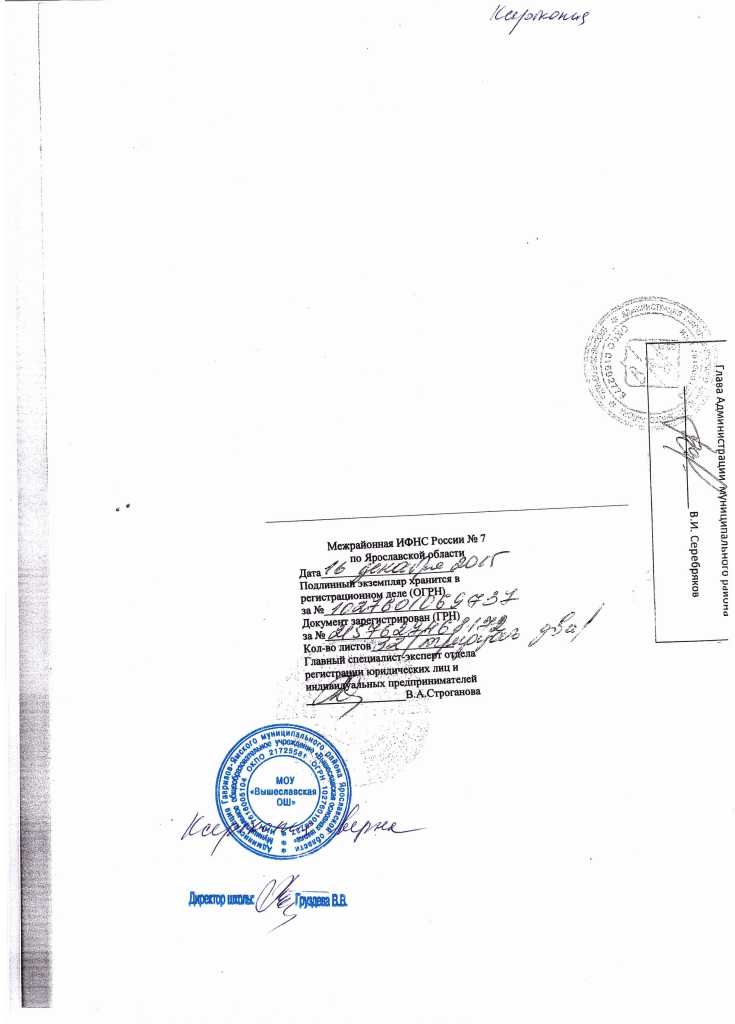 